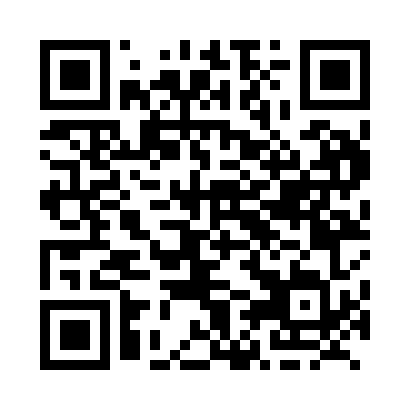 Prayer times for Harlem, Ontario, CanadaWed 1 May 2024 - Fri 31 May 2024High Latitude Method: Angle Based RulePrayer Calculation Method: Islamic Society of North AmericaAsar Calculation Method: HanafiPrayer times provided by https://www.salahtimes.comDateDayFajrSunriseDhuhrAsrMaghribIsha1Wed4:205:541:026:028:109:442Thu4:185:521:016:028:119:463Fri4:165:511:016:038:129:474Sat4:145:491:016:048:149:495Sun4:125:481:016:058:159:516Mon4:115:471:016:058:169:537Tue4:095:451:016:068:179:548Wed4:075:441:016:078:189:569Thu4:055:431:016:078:209:5810Fri4:035:421:016:088:219:5911Sat4:015:401:016:098:2210:0112Sun4:005:391:016:098:2310:0313Mon3:585:381:016:108:2410:0514Tue3:565:371:016:118:2510:0615Wed3:555:361:016:118:2710:0816Thu3:535:351:016:128:2810:1017Fri3:515:341:016:138:2910:1118Sat3:505:331:016:138:3010:1319Sun3:485:321:016:148:3110:1520Mon3:475:311:016:158:3210:1621Tue3:455:301:016:158:3310:1822Wed3:445:291:016:168:3410:1923Thu3:425:281:016:168:3510:2124Fri3:415:271:016:178:3610:2325Sat3:405:261:026:188:3710:2426Sun3:385:261:026:188:3810:2627Mon3:375:251:026:198:3910:2728Tue3:365:241:026:198:4010:2829Wed3:355:241:026:208:4110:3030Thu3:345:231:026:208:4210:3131Fri3:335:221:026:218:4310:33